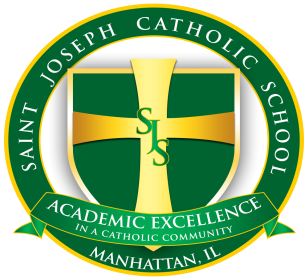 2024-2025 Kindergarten Schedule OptionsThe following are the schedules for the Kindergarten program at St. Joseph Catholic School.  Please note the two options for our Kindergarten program and indicate your preference below.  Half day (8:30 a.m. to 11:40 a.m.) Full day (8:30 a.m. to 3:00 p.m.) Family Name: ____________________________      Date:__________________Address:_________________________________      Phone (home)_____________Email:___________________________________      Phone (cell)____________Child’s Name: ____________________________   	I would like to confirm my 2024-2025 registration for the half day Kindergarten                     program.	I would like to confirm my 2024-2025 registration for the full day Kindergarten                                          program.